ISTITUTO COMPRENSIVO “UBALDO FERRARI”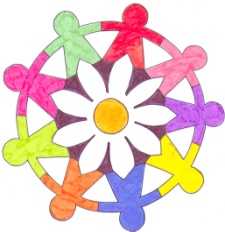 26022 CASTELVERDE (CR) Via U. Ferrari 10Tel. e Fax    n.  (0372) 427005   C.F. 93037630196		E-mail: info@iccastelverde.it                                 PROVE DI VERIFICA QUADRIMESTRALI –STORIACLASSE QUARTAI.C. di Castelverde Scuole Primarie di Brazzuoli e di Castelverde – a.s. 2019/20            Elaborazione prove comuni di verifica. (Secondo Quadrimestre) Obiettivi monitorati                              Tipologia di prova: V/F - TESTO DI COMPLETAMENTO - TEST A SCELTA MULTIPLA     Valutazione:   15 Maggio 2020                                                                         Laura Capelli                                                                                                Oliverio Filomena                                                                                                 Mariangela Ripari                                                                                                 Rossella Sanguanini                                                                                                  Raffaella Santamaria                 I.C. di Castelverde – Scuole Primarie di Brazzuoli e di Castelverde                        VERIFICHE COMUNI DI STORIA –  SECONDO QUADRIMESTRE  a.s. 2019/20               Alunno/a ____________________  classe 4^__ Data  _______________Le “Civiltà dei fiumi”Leggi le affermazioni e stabilisci se sono V (vere) oppure F (false)a) Le piene dei fiumi Tigri, Eufrate, Nilo, Fiume Giallo, Fiume Azzurro… lasciavano sul terreno il delta che lo rendeva fertile.  V    Fb) Hammurabi, così come i regnanti della dinastia Qin, riuscirono a formare un unico impero    V      F c) I mercanti, in ognuna delle Civiltà dei fiumi, offrivano i prodotti dell’agricoltura in cambio di animali, legname, metalli.   V  Fd) I “popoli dei fiumi” costruirono dighe, canali, argini per contenere gli animali selvatici. V  FB) Le “Civiltà del mare”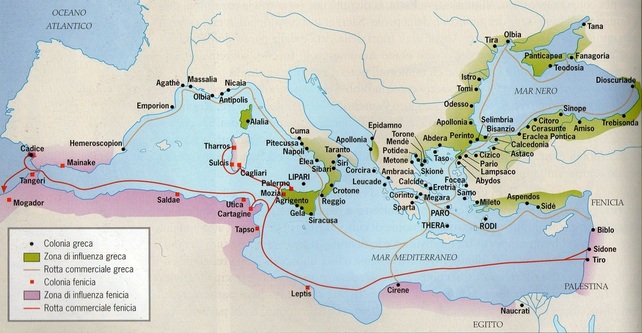 Una storia mediterraneaSant’Agostino: “Così noi ragazzi, nati e cresciuti presso le rive del Mediterraneo, quando vedevamo dell’acqua in un piccolo calice, già potevamo immaginare i mari…”Il centro del mondo antico era il mar Mediterraneo (=in mezzo alle terre), luogo ricco  di incontri e di scontri tra popoli in parte diversi e in parte fratelli.Mare che vive tra i monti e il deserto: solo le acque fredde dell’Atlantico che entrano dallo stretto di Gibilterra lo fanno vivere.Mare attraversato da venti periodici e stagionali: le gelide correnti artiche del Nord, producono le tempeste di Maestrale, mentre spesso dal Sahara arriva lo Scirocco che porta pioggia mista a sabbia rossastra…Sulle sue coste, caratterizzate dalla tipica vegetazione a “macchia” (pini marittimi e erbe aromatiche come timo, rosmarino, salvia, origano, alloro, lavanda…), le storie diverse degli uomini si intrecciano con la cura con cui tutti loro coltivano grano, ulivi e viti per ricavare farine, olio e vini, attività al centro delle civiltà di tutto il Mediterraneo.Mare attraversato periodicamente da migrazioni, scambi, invasioni e integrazioni, sembra essere davvero portatore di nuove idee: Greci, Fenici ed Ebrei rappresentano il progresso, il futuro…Dopo aver letto il testo completa le frasiA Il Mar Mediterraneo si collega all’oceano Atlantico attraverso lo stretto di ……………B Mediterraneo significa mare………C Il Mediterraneo fin dall’antichità ospita popoli diversi come ……………  …………..  …………….. e ciò permette lo scambio di nuove ………………D Lungo le coste del Mediterraneo si incontra la tipica “macchia” (timo, rosmarino, alloro…) e si coltivano ……………..   ……………..  ……………Leggi il brano e completalo utilizzando i termini sottostantiargilla - popolo pacifico - artigianato cretese - soggetti naturali - Mar Egeo - Creta -  insenature“ Gli antichi Greci chiamarono …………………………… un’isola stretta e allungata ricca di                  ……………………. , un materiale detto anche “creta”. Le coste nord di quest’isola si affacciano sul …………………................ un mare tranquillo. Il clima è mite e le coste sono basse e ricche di …………………………… .I Cretesi erano un………………….. ……………………  . Le loro ceramiche, perciò, non riproducevano scene di guerra ma………………………………  come fiori, foglie, animali…Questa particolarità fece sì che l’…………………………  fosse molto apprezzato dagli altri popoli, proprio perché diverso e originale.C)“A… come alfabeto”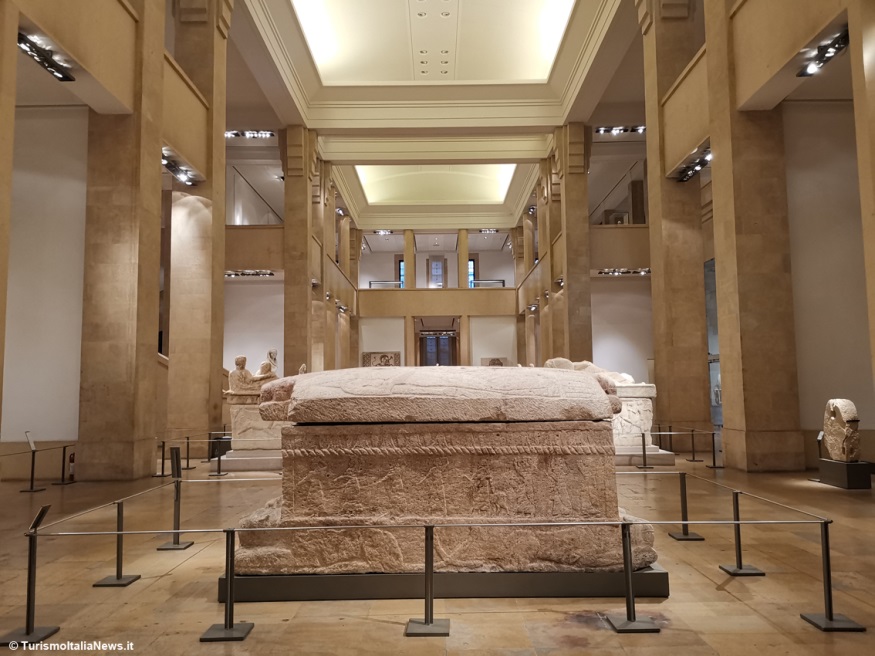 Il Museo Nazionale di Beirut, l’antica Berito, contiene il sarcofago del re Ahiram, signore della città di Biblo. A vederlo il sarcofago sembra solo un gigantesco baule di pietra un po’ scheggiata. In realtà questa testimonianza, antica di oltre 3000 anni, è unica: infatti sul sarcofago sono incise le più antiche parole in alfabeto fenicio che oggi conosciamo. Come sai, i Fenici inventarono l’antenato del nostro alfabeto. Proprio accanto alla sala del sarcofago c’è la galleria dell’alfabeto, in cui sono esposte fonti scritte di epoca fenicia e greca. In questo museo sono infine conservati dei tesori reali. In particolare, la corona e lo scettro del re Ip Shemou Abi e il suo pettorale in oro e pietre preziose sul quale compare il nome del re scritto in caratteri geroglifici. Questo testimonia i contatti frequenti dei Fenici con gli Egizi. Scegli con una X le risposte più adatte.La scrittura presso i popoli finora studiati ha permesso di:A Registrare le quantità di merci custodite nei magazziniB Incidere su tavolette filastrocche e cantiC Permettere a tutta la popolazione di scrivereD Passare dal periodo della “preistoria” a quello della “storia”.Nei secoli presso i “popoli dei fiumi” e “i popoli del mare” la scrittura si è modificata perché:A Doveva essere compresa da tutte le personeB Era necessario che fosse più semplice per velocizzare lo scambio di merci                  C Tutte le classi sociali dovevano imparare a leggere e scrivereD Era un’arte che richiedeva tempoGli ideogrammi rappresentavano:A Un suonoB Una parolaC Una fraseD Un’ideaGeroglifici e scrittura cuneiforme erano sistemi di scrittura troppo complicati, perciò i FeniciA Inventarono le vocaliB Scoprirono i pittogrammiC Usavano l’alfabeto solo nelle cerimonie sacreD Inventarono l’alfabeto fonetico costituito da 22 segni che corrispondevano ad un suono prodotto dalla voce umana.NUCLEIO.A.AORGANIZZAZIONE DELLE INFORMAZIONIA1 Collocare nel tempo e nello spazio fatti ed eventi, rappresentare graficamente le attività, i fatti vissuti e narrati.A2 Individuare elementi dicontemporaneità, di mutamenti, disviluppo nel tempo e di durata nei quadri storici di civiltà affrontate.B USO DELLE FONTIB1 Leggere e interpretare fonti di vario genere per ricavare informazioni.C STRUMENTI CONCETTUALIC1 Individuare i possibili nessi tra eventi storici e caratteristiche geografiche di un territorio.C2 Individuare le cause che hanno prodotto cambiamenti economici e sociali nelle civiltà considerate.C3Usare il sistema di misura occidentale del tempo storico (avanti Cristo-dopo Cristo)DPRODUZIONE SCRITTA E ORALED1 Esporre con coerenza conoscenze econcetti appresi, usando il linguaggiospecifico della disciplina.